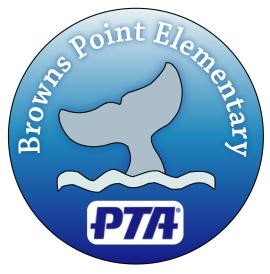 Browns Point Elementary PTA  1526 51st St. NE Tacoma, WA 98422 Charitable Contribution Receipt Date of receipt:______________ Donor:________________________________________________________________________ Type of contribution/donation:____________________________________________________ ______________________________________________________________________________ Estimate of the value of goods or services: ___________________________________ The Browns Point PTA has not provided any goods or services in exchange for this contribution.  Please retain this document for your records; it is an important document necessary for any available federal income tax deduction for this contribution. The Browns Point PTA is a registered 501(c)(3) organization with the State of Washington.  For matching funds purposes, our Tax I.D. Number is 91-1348878.Authorized Signature: _______________________________________ 	 Thank you for your donation! 	 	 	 